Office			07) 5463 8099     admin@hayesandco.com.auPeter Hayes		0418 755 732      peter@hayesandco.com.auCraig Bell 		0417 434 095      craig@hayesandco.com.auLandon Hayes 	0448 052 187      landon@hayesandco.com.au www.hayesandco.com.au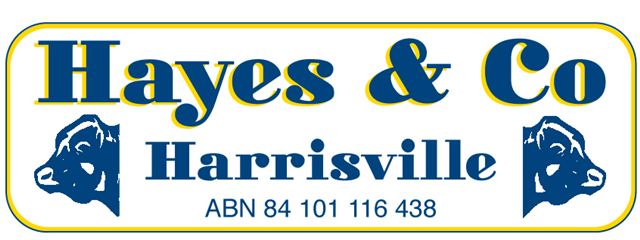 SILVERDALE CATTLE SALE MARKET REPORTSILVERDALE CATTLE SALE MARKET REPORTSILVERDALE CATTLE SALE MARKET REPORTSILVERDALE CATTLE SALE MARKET REPORTSILVERDALE CATTLE SALE MARKET REPORTWednesday 23rd March 2016                      311 HEADWednesday 23rd March 2016                      311 HEADWednesday 23rd March 2016                      311 HEADWednesday 23rd March 2016                      311 HEADWednesday 23rd March 2016                      311 HEADA mixed quality yarding sold to a slightly easier market for most types while export cattle were fully firm for the quality offered.A mixed quality yarding sold to a slightly easier market for most types while export cattle were fully firm for the quality offered.A mixed quality yarding sold to a slightly easier market for most types while export cattle were fully firm for the quality offered.A mixed quality yarding sold to a slightly easier market for most types while export cattle were fully firm for the quality offered.A mixed quality yarding sold to a slightly easier market for most types while export cattle were fully firm for the quality offered.DescriptionC/kgVendorkg$COWS 248.2KING & TURNBULL7651899.00COWS 247.2DHJ & RE CHRISTENSEN5751421.00MEATWORKS BULLS 250.2SUN VALLEY RURAL PTY LTD9352339.00PASTURE STEERS291.2PACIFIC VIEW FARMS4751383.00FEEDER STEERS  291.2THE HOLLOW STATION4501310.00FEEDER STEERS [Light] 294.2GW THOMSON335986.00FEEDER HEIFERS299.2M MURRAY4001197.00YEARLING HEIFERS308.2M KELLER3251002.00YEARLING STEERS308.2EST J SMITH265817.00VEALER STEERS308.2VS BURREN242745.00VEALER HEIFERS300.2S LUCK199596.00YEARLING BULLS [Replacement]401.2THE PA HAYES FAMILY TRUST3351344.00